Ficha N 13 Lenguaje verbal.Vocales.Observa atentamente los siguientes videos  Aprende la letra "I" con el Indio Isidoro - El abecedario - YouTube  Las vocales- La canción de la vocal I-Aprende las vocales con Mon - YouTubeRellena la vocal I con papel picado.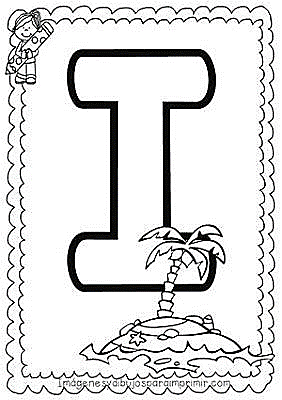 NOMBRE:FECHA: